Thomas  Invites you to join us for a Golf Competition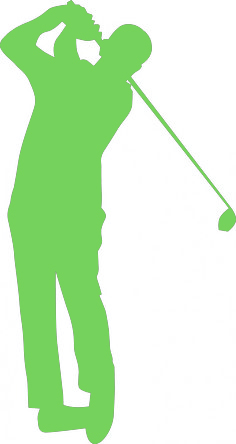 The event will be held at Wrekin Golf Course on Sunday 8 September 2024Tee off at 12:30pm Four Ball Nearest the Pin.  Longest DrivePrizes and Trophies
£60 per headThis represents fantastic value compared to just a round of golf at the Wrekin Golf Club!We are also seeking prizes for this event and for a raffle to be held on the day.Corporate or team sponsorships are welcome.If you can’t get a four-ball, contact Mr S Such and we will accommodate youPlayers’ NamesPlayer 1……………………………………………………. Handicap………………….Player 2 …………………………………………….……...Handicap………………….Player 3………………………………………….………….Handicap………………….Player 4 …………………………….………………………Handicap………………….I enclose a cheque for £________________	made payable to Thomas Telford SchoolTeam name____________________________________________________________________Contact address:  ______________________________________________________________Telephone Number(s) ___________________________________________________________Please return your entry form to Thomas Telford School Reception marked for the attention of Mr Simon Such at Thomas Telford School or via email ssuch@ttsonline.net